Na podlagi Zakona o visokem šolstvu (Uradni list RS, št. 32/12 - uradno prečiščeno besedilo, 40/11 - ZUPJS-A, 40/12 - ZUJF, 57/12 - ZPCP-2D, 109/12, 85/14, 75/16 in 61/17 - ZUPŠ), Statuta Univerze v Mariboru (Uradni list RS, št. 29/2017–UPB12), Pravilnika o doktorskem študiju na UM št. 012/2018/1, Pravilnika o preverjanju in ocenjevanju znanja na Univerzi v Mariboru št.: A4/2009 – 41 AG (Obvestila UM št. XXVII-6-2009, XXVIII-7-2010, XXX-2-2012 in XXXII-5-2014), Pravilnika o šolninah in drugih prispevkih v visokem šolstvu (Uradni list RS, št. 40/94 in 45/98) ter na podlagi Navodil o prispevkih in vrednotenju stroškov na Univerzi v Mariboru št. N 19/2010-41 AG – UPB2, ki jih je sprejel Upravni odbor Univerze v Mariboru dne 8. 9. 2017.Univerza v Mariboru, članica Fakulteta za kemijo in kemijsko tehnologijo, Smetanova ul. 17, 2000 Maribor (v nadaljevanju: FKKT), ki jo zastopa dekan članice prof. dr. Zdravko Kravanja (v nadaljevanju: izvajalec doktorskega študija), indoktorski študent/-ka ___________________________________________________________(ime in priimek študenta)_______________________________________________________________________________(naslov, država)(v nadaljevanju: doktorski študent oz. skupaj pogodbeni stranki),sklenetaP O G O D B O št. __________________o študiju in superviziji na študijskem programu 3. stopnje  Kemija in kemijska tehnika FKKT UM.1. člen(predmet pogodbe)Pogodba o študiju in superviziji na doktorskem študijskem programu je krovna listina, s katero se doktorski študent in izvajalec doktorskega študija FKKT, Univerze v Mariboru zavezujeta, da bosta sodelovala pri izvedbi doktorskega študijskega programa skladno z akreditiranim študijskim programom, vsebinskim načrtom in terminskim planom doktorskega študija. V pogodbi je opredeljen tudi način plačila stroškov, povezanih z doktorskim študijem v študijskem letu 2018/2019. 2. člen(podatki o študijskem programu)Pogodbeni stranki se dogovorita, da bo doktorski študent študiral po študijskem programu 3. stopnje  Kemija in kemijska tehnika FKKT UM.Skladno z akreditiranim študijskim programom tretje stopnje traja doktorski študij štiri leta in je ovrednoten z 240 kreditnimi točkami po kreditnem sistemu ECTS. Študent zaključi študij, ko opravi vse s študijskim programom predvidene obveznosti, vključno z uspešno izdelavo in zagovorom doktorske disertacije. Ob zaključku študija doktorand pridobi znanstveni naslov »doktor znanosti«, ki ga lahko prične uporabljati šele z dnem promocije v znanstveni naslov. 3. člen(študentov program doktorskega študija)Pogodbeni stranki se dogovorita o naslednjem programu doktorskega študija doktorskega študenta:Raziskovalno področje in okvirni program raziskovalnega dela doktorskega študenta:Predviden predmetnik doktorskega študija:Raziskovalni programi, projekti, skupine idr., v katere bo vključen doktorski študent (v okviru doktorskega študija):Druge obveznosti, ki (če) jih mora poleg obveznosti iz predmetnika in izdelave doktorske disertacije doktorski študent opraviti, da bo lahko pristopil k zagovoru doktorske disertacije (npr. članki, obvezne študijske izmenjave idr.):4. člen(pravice in obveznosti doktorskega študenta)Doktorski študent se v okviru doktorskega študija zavezuje, da bo: redno opravljal študijske obveznosti, določene z akreditiranim študijskim programom,samostojno in odgovorno opravljal znanstvenoraziskovalno delo skladno z vsebinskim načrtom doktorske disertacije, in sproti obveščal mentorja o svojem napredku,upošteval napotke mentorja ter morebitnih somentorjev pri znanstvenoraziskovalnem delu in pripravi doktorske disertacije,sproti obveščal mentorja o morebitnih spremembah, ki lahko vplivajo na vsebinski načrt doktorske disertacije, razvoj raziskave ali načrtovani terminski plan,sproti obveščal mentorja o morebitnih težavah, ki vplivajo na njegov napredek pri študiju ali znanstvenoraziskovalnem delu,v sodelovanju z mentorjem pripravljal znanstvene prispevke na seminarjih, konferencah in kongresih ter se jih tudi aktivno udeleževal,vodil dokumentacijo o napredku pri znanstvenoraziskovalnem delu in pripravi doktorske disertacije (pomoč pri sledljivosti v primeru menjave mentorja ipd.),vsaj enkrat letno pisno poročal o svojem znanstvenoraziskovalnem delu ter njegovem napredku vodji doktorskega študijskega programa ter izvedel javno predstavitev raziskovalnega dela (praviloma kot IRD),v času trajanja doktorskega študija objavil dva izvirna znanstvena članka s področja doktorske disertacije, objavljena v revijah s seznama Science Citation Index (SCI), od tega vsaj enega objavljenega do zagovora doktorske disertacije in drugega sprejetega v objavo do promocije, in zahteve 30. člena Pravilnika o doktorskem študiju na UM,varoval poslovne skrivnosti in intelektualno lastnino enote, v kateri raziskovalno deluje,ob svojem znanstvenoraziskovalnem delu in pripravi doktorske disertacije upošteval veljavne akte Univerze v Mariboru,pri svojem delu spoštoval avtorske pravice ter upošteval pravila o navajanju virov v pisnih izdelkih,v doktorski disertaciji upošteval rezultate svoje lastne ustvarjalnosti in lastnih dosežkov, v nasprotnem primeru se lahko po zagovoru doktorske disertacije oziroma po promociji doktoranda v znanstveni naslov skladno z določili Statuta Univerze v Mariboru prične postopek za odvzem doktorata znanosti,pravočasno poravnal stroške za tekoče študijsko leto, povezane z doktorskim študijem.Doktorski študent ima v okviru doktorskega študija pravico do:svetovanja pri izbiri učnih enot in usmerjanja pri pripravi programa doktorskega študija,svetovanja pri izbiri literature, uporabi primernih znanstvenoraziskovalnih metod, definiranju raziskovalnega problema,sprotnih povratnih informacij glede napredka pri študiju in znanstvenoraziskovalnem delu,izbire učnih enot iz drugih doktorskih študijskih programov na UM ali na drugih domačih ali tujih visokošolskih institucijah (kot izbirnost ali mobilnost),pomoči pri navezovanju stikov s tujimi institucijami, na katerih bo lahko opravil del obveznosti,sodelovanja v znanstvenoraziskovalnem in strokovnem delu v skladu s programom doktorskega študija,uporabe infrastrukture v skladu s programom doktorskega študija,dostopa do ustrezne literature in virov,enkratne menjave mentorja, somentorja ali doktorske teme, razen v primerih, navedenih v zadnji točki 10. člena Pravilnika o doktorskem študiju na Univerzi v Mariboru in drugih primerih, v katerih je potrebna dodatna menjava zaradi višje sile,zagotovitve druge pomoči izvajalca študija v zvezi z izvedbo doktorskega študija. 5. člen (obveznosti izvajalca doktorskega študija)Izvajalec doktorskega študija se zavezuje, da bo:v skladu z akreditiranim študijskim programom organiziral in izvedel vse učne enote, upoštevajoč izvedbeni načrt izobraževalne dejavnosti,v skladu z učnimi načrti ter Pravilnikom o preverjanju in ocenjevanju znanja na UM izvedel preverjanje in ocenjevanje znanja ter doktorskemu študentu omogočil napredovanje po študijskem programu, pravočasno in na ustrezen način (objava na spletni strani izvajalca študija, objava na oglasni deski izvajalca študija, drugo) doktorskega študenta obveščal o vseh za doktorski študij pomembnih informacijah,doktorskim študentom omogočil uporabo infrastrukture, dostop do ustreznih virov in literature, laboratorijske in druge opreme za opravljanje študijskih obveznosti in znanstvenoraziskovalnega dela,doktorskim študentom omogočil vključitev v znanstvenoraziskovalno delo,poskrbel, da bodo delovni mentor, mentor in ostali izvajalci študijskega programa le-tega izvedli pravočasno in v skladu s predpisi in z akademskimi standardi Univerze v Mariboru,redno spremljal kakovost doktorskega študijskega programa in na podlagi ugotovitev uvajal izboljšave.Izvajalec doktorskega študija bo doktorskemu študentu (v okviru mentorstva) zagotovil: spremljanje znanstvenoraziskovalnega dela in priprave doktorske disertacije v vseh fazah načrtovanega dela,objektivno in kritično spremljanje njegovega napredka pri delu ter sprotno podajanje povratnih informacij in priporočil,spremljanje časovnega okvira zastavljenega znanstvenoraziskovalnega dela in doktorske disertacije,usmerjanje pri pripravi znanstvenih člankov, usvajanju mehkih veščin ter pri udeležbi doktorskega študenta na seminarjih, konferencah in kongresih.6. člen(stroški, povezani z izvedbo doktorskega študija)Pogodbeni stranki ugotavljata, da se doktorski študent izobražuje na študijskem programu tretje stopnje, za katerega se v skladu s  Pravilnikom o šolninah in drugih prispevkih v visokem šolstvu ter v skladu z Navodili o prispevkih in vrednotenju stroškov na Univerzi v Mariboru zaračunava šolnina. 
Doktorski študent plačuje šolnino izvajalcu študija, in sicer za vsako študijsko leto posebej v višini, ki jo določa cenik storitev Univerze v Mariboru, ki ga vsako leto potrdi Upravni odbor Univerze v Mariboru.Šolnina za izvedbo 1. letnika študijskega programa 3. stopnje FKKT UM v študijskem letu 2018/2019 znaša 4.000,00 EUR. Šolnina ter način plačila za študij v višjih letnikih se ob vpisu v višji letnik določi z aneksom k tej pogodbi.Doktorski študent se zavezuje, da bo šolnino 1. letnika študijskega programa tretje stopnje poravnal na naslednji način (ustrezno označiti):Študent bo šolnino za študijsko leto 2018/2019 poravnal v enkratnem znesku v višini 4.000,00 EUR, v roku, ki je naveden na računu.Študent bo šolnino za študijsko leto 2018/2019 poravnal v skladu z odobrenim obročnim plačilom s strani dekana, z dne 13. 6. 2018,  v _3_ obrokih in sicer ob vpisu ½ zneska, to je 2.000,00 EUR in nadalje še 2 obroka po ¼ zneska, to je 2 x 1.000,00 EUR,  v rokih, določenih na izstavljenem računu.  Študent bo šolnino za študijsko leto 2018/2019 poravnal v skladu z odobreno delno oprostitvijo plačila s strani dekana oz. sklepa PO FKKT, z dne ______ in sicer ______% šolnine, v višini  ______________ EUR, v roku, določenem na izstavljenem računu.Študent – prijavitelj za sofinanciranje doktorskega študija z odločbo št. ________________________ z dne________________ je bil izbran na Javnem razpisu za sofinanciranje doktorskega študija – generacija ______________ in so mu bila odobrena sredstva za kritje stroškov šolnine v študijskem letu 2018/2019 v vrednosti ____________________ EUR. Študent je bil s strani dekana oz. PO FKKT z dne _____________ v celoti oproščen plačila šolnine za študijsko leto 2018/2019.V primeru zamude plačila šolnine ali njenega posameznega obroka, v kolikor se doktorski študent            odloči za obročno odplačevanje, je doktorski študent dolžan plačati še zakonite zamude obresti od   dneva zamude do dneva dejanskega plačila.Doktorski študent mora ob vpisu v študijski program tretje stopnje poravnati tudi prispevke za vpis, ki so določeni s cenikom  storitev Univerze v Mariboru in niso všteti v šolnino. Če se študent odloči za opravljanje eksperimentalnega raziskovalnega dela na način, pri katerem materialni stroški presegajo standarde, določene s študijskim programom in jih ni mogoče financirati iz šolnine posameznega študijskega programa, se za stroške, nastale pri opravljanju tega dela Individualnega raziskovalnega dela, in za način plačila sklene poseben aneks k tej pogodbi.7. člen(zavarovanje)Doktorski študent se zavezuje, da si bo za čas, ko bo v okviru študijskega programa tretje stopnje opravljal raziskovalno delo, uredil ustrezno zavarovanje, in sicer skladno s predpisi, ki urejajo obvezno zdravstveno zavarovanje v Republiki Sloveniji. Prispevki za obvezno zdravstveno zavarovanje niso všteti v šolnino. 8. člen(doktorska disertacija in druga pisna dela)Doktorski študent se zavezuje, da bo pri svojem znanstvenoraziskovalnem delu ter pisanju doktorske disertacije upošteval varovanje avtorskih pravic ter pravila o navajanju virov v pisnih izdelkih.Doktorski študent je seznanjen, da mora biti njegova doktorska disertacija rezultat njegove lastne ustvarjalnosti in lastnih dosežkov, v nasprotnem primeru se lahko po zagovoru doktorske disertacije oziroma po promociji študenta v znanstveni naslov skladno z določili Statuta Univerze v Mariboru prične postopek za odvzem doktorata znanosti.Doktorski študent v doktorski disertaciji s pisno izjavo, ki jo podpiše po zaključeni doktorski disertaciji in pred zagovorom doktorske disertacije, prenaša na Univerzo v Mariboru neodplačno, neizključno, prostorsko in časovno neomejeno pravico shranitve avtorskega dela v elektronski obliki, njegovo reproduciranje ter pravico do omogočanja javnega dostopa do avtorskega dela na svetovnem spletu. Na ostalih objavljenih pisnih avtorskih delih, ki jih študent ustvari pri izpolnjevanju študijskih obveznosti, s tako izjavo po nastanku avtorskega dela prenaša te avtorske pravice in v takem obsegu v skladu s pravili založnika.9. člen(pravice industrijske lastnine in druge intelektualne stvaritve)V zvezi z industrijsko lastnino in pravicami, ki izhajajo iz nje, in drugimi intelektualnimi stvaritvami, se uporablja Pravilnik o doktorskem študiju na Univerzi v Mariboru in drugi ustrezni akti Univerze v Mariboru, ki urejajo to področje.10. člen(Izpis)Pogodbeni stranki soglašata, da je izpis iz študijskega programa tretje stopnje možen izključno na podlagi pisne izjave doktorskega študenta.  V primeru izpisa iz študijskega programa tretje stopnje je doktorski študent dolžan plačati del šolnine, in sicer:50 % pogodbene šolnine, če se izpiše po 31. 10., vendar najkasneje do 31. 1. tekočega študijskega leta in v celoti pa mora šolnino poravnati, če se izpiše po 1. 2. v tekočem študijskem letu.11. člen(medsebojno obveščanje)Doktorski študent je dolžan pristojnemu referatu izvajalca doktorskega študija v roku 8 dni od nastanka pisno sporočiti vsako spremembo, ki bi lahko vplivala na izpolnjevanje obveznosti iz te pogodbe (naslov prebivališča, naslov za vročanje, sprememba statusa ipd.).12. člen(spremembe in dopolnitve)Pogodbeni stranki lahko to pogodbo spremenita ali dopolnita le s pisnim aneksom k tej Pogodbi, ki ga sprejmeta soglasno, in sicer na enak način kot to pogodbo. 13. člen(reševanje sporov)Pogodbeni stranki se dogovorita, da bosta vse morebitne spore v zvezi s to Pogodbo reševali sporazumno. V primeru, da se pogodbeni stranki ne sporazumeta, je za reševanje sporov pristojno stvarno pristojno sodišče v Mariboru.14. člen(veljavnost pogodbe)Pogodba začne veljati z dnem podpisa obeh pogodbenih strank.Pogodba je sklenjena za čas trajanja doktorskega študija oz. dokler ima doktorski študent status študenta. Po tem roku se z aneksom k pogodbi določijo obveznosti, ki jih mora doktorski študent še opraviti, ter način zaključka doktorskega študija.15.  člen(končna določba)Pogodba je sklenjena v dveh (2) enakih izvodih, od katerih prejme vsaka pogodbena stranka po en (1) podpisan izvod.Priloga:-  izjava poroka (razen v primeru takojšnjega plačila celotnega zneska šolnine),-  izjava plačnika o plačilu stroškov študija (v primeru plačila šolnine s strani pravne osebe)IZJAVA PLAČNIKA O PLAČILU STROŠKOV ŠTUDIJAFakulteta lahko izstavi račun pravni osebi (v nadaljevanju plačniku) za plačilo šolnine. Za plačilo ostalih prispevkov za študij (npr. za komisijske izpite, stroški ob vpisu, potrdila, zagovore diplom,...) se izstavi račun na ime študenta, ki se lahko nato s plačnikom dogovori za povračilo stroškov.Račun za plačilo šolnine bomo plačniku izstavili v skladu z določili 82. in 83. člena Zakona o davku na dodano vrednost. Za potrebe izstavitve računa vas prosimo, da natančno izpolnite spodnjo izjavo, ki jo mora študent/-ka ob vpisu dostaviti v pristojni referat. Naknadno prejetih izjav ne bomo upoštevali!Veljavni cenik za študijsko leto 2018/2019, na podlagi katerega vam bomo zaračunali storitve, je objavljen na spletnem naslovu http://www.um.si/studij/financiranje/Strani/default.aspxV kolikor računa ne boste poravnali v roku, bomo sredstva terjali s strani študenta.- - - - - - - - - - - - - - - - - - - - - - - - - - - - - - - - - - - - - - - - - - - - - - - - - - - - - - - - - - - - - - - - - - - - - - - - - IZJAVA PLAČNIKA O PLAČILU STROŠKOV ŠTUDIJAIme podjetja / institucije (plačnika): _____________________________________________________Sedež / naslov:______________________________________________________________________Identifikacijska / davčna številka: _______________________; zavezanec za DDV (označite s ): 		 DA			 NEproračunski uporabnik (označite s ):		 DA 			 NEIzjavljam, da bomo študentu/-tki __________________________________________ v študijskemletu ________2018/2019__________ plačali šolnino v višini _____________________ EUR.S podpisom te izjave se strinjamo s pogoji plačevanja šolnin na Univerzi v Mariboru za študijsko leto ________2018/2019__________ in plačilom šolnine v zgoraj navedenem znesku.Datum: __________________              Žig              Ime in priimek odgovorne osebe (s tiskanimi črkami):					      ____________________________________Podpis:____________________________________                                                                                         Funkcija v podjetju: _________________________IZJAVA POROKA O PREVZEMU DOLGAPodpisani/a …………………………………………………….,  rojen/a ……………………………………………..., s stalnim 		(priimek in ime poroka)			(datum rojstva)bivališčem ………………………………………………………………………………............., EMŠO:……………………………., 		(ulica, hišna številka, pošta,  poštna številka, država)št. osebne izkaznice ………………………,  ki jo je izdala Upravna enota ………………………………………………….							(ime UE)Izjavljam, da1. S podpisom te izjave pristopam kot porok in plačnik in subsidiarno jamčim za poravnavo  celotne obveznosti - šolnine v višini ________________________ EUR, za študij na__Fakulteti za kemijo in kemijsko tehnologijo____   Univerze v Mariboru v študijskem letu 2018/2019 za študenta/študentko …………………………………………………….,  rojenega/o ……………………....………………………..., s stalnim bivališčem(priimek in ime)					(datum rojstva)…………………………………………………………………………………………………..., EMŠO:………………….............………….	(ulica, hišna številka, pošta,  poštna številka, država)2. V primeru, da študent/študentka iz 1. točke te izjave ne bo poravnal/a vseh zapadlih obveznosti tudi po posredovanih opominih ali ob izpisu iz študijskega programa, skladno s sklenjeno Pogodbo o izobraževanju št. ____________, z dne _____________,  se zavezujem, da bom namesto študenta/tke v zakonitem roku poravnal/a morebitni dolg in dovoljujem Univerzi v Mariboru, da me pisno obvesti in terja za poravnavo vseh neporavnanih zapadlih obveznosti študenta/študentke s pripadajočimi zakonskimi zamudnimi obrestmi in drugimi terjatvami.3. Soglašam, da se pri izterjavi dolga opravi izvršba s katerimkoli izvršilnim sredstvom, ki ga predlaga upnik Univerza v Mariboru.4. Izpolnjujem pogoje za prevzem poroštva, saj prejemam redne mesečne prihodke iz naslova delovnega razmerja oziroma iz drugih virov in imam prijavljeno stalno prebivališče v Republiki Sloveniji.5. Sem zaposlen/a oz. svoje prihodke prejemam od: ……………………………………………………….....................………………................................................................................................................................................................................................................................................................													 (ime podjetja/naziv organizacije, sedež)						                 Žig in podpis odgovorne osebe:					                          _______________________________6. Pod materialno in kazensko odgovornostjo potrjuje, da so vsi podatki iz te izjave točni in resnični.V  _________________________, dne _________							      ______________________________						      (lastnoročni podpis poroka) Podpis overil notar ali Upravna enota: *Za mlade raziskovalce zadostuje sklicevanje na program, posredovan na ARRS (program, ki je bil poslan na ARRS, se priloži k tej pogodbi).Naziv učne enote s pripadajočimi kreditnimi točkami po ECTSNaziv študijskega programa 3. stopnje, v okviru katerega se izvaja učna enota (v primeru izbirnih predmetov z drugih študijskih programov)Naziv visokošolskega zavoda, če se razlikuje od članice, na katero je doktorski študent vpisan v  doktorski študijMetode znan . raz. dela – 3 ECTS--IRD1 – 15 ECTS--IRD 2 – 24 ECTS--IRD 3 s seminarjem – 21 (6)ECTS--Prenosljiva znanja –  3 ECTS--IRD 4 s seminarjem – 30(6) ECTS--IRD 5 s prijavo dokt. teme –  30(6) ECTS--IRD 6 – 30 ECTS--IRD 7 – 30 ECTS--IRD 8  z izdelavo in zagovorom doktor. disertacije – 30 (12) ECTS--Tretjestopenjski doktorski študijski program Kemija in kemijska tehnika konča, ko opravi vse s študijskim programom predpisane obveznosti in tako zbere najmanj 240 ECTS, ima dva izvirna znanstvena članka s področja doktorske disertacije, objavljena v revijah s seznama Science Citation Index (SCI), od tega vsaj enega objavljenega do zagovora doktorske disertacije in drugega sprejetega v objavo do promocije, ter pripravi in uspešno zagovarja doktorsko disertacijo. Drugi znanstveni članek lahko nadomestita sprejet mednarodni patent (EU, ZDA, Kanada, Koreja, Japonska) ali nova vrhunska aplikacija.Kraj in datum: __________________  Kraj in datum: ___________________Študent: ____________________________ (podpis doktorskega študenta)žig   Dekan: prof. dr. Zdravko Kravanja    ______________________________      (podpis dekana)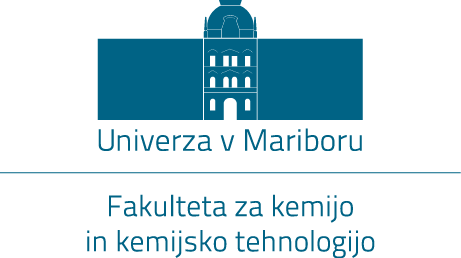 Smetanova ulica 17
2000 Maribor, SlovenijaSmetanova ulica 17
2000 Maribor, Slovenija